Contexte professionnel Parallèlement à votre travail sur le choix du contrat le plus adapté à la situation de l’entreprise, Mme Combaz a rencontré plusieurs personnes susceptibles d’occuper ce poste.Elle a sélectionné Mme Binet Edwige dont le profil semble particulièrement intéressant et bien adapté au travail demandé. Elle a suivi une formation dans la restauration puis s’est orientée dans l’industrie où elle a travaillé dans le secteur agro-alimentaire.Á la suite de votre mémo Mme Combaz a décidé de recruter Mme Binet dans le cadre d’un contrat à durée déterminée de 3 mois. Travail à faireRéalisez les travaux suivants à l’aide des documents 1 à 5 : Calculez le montant du salaire de base de Mme Binet.Déterminez la période d’essai.Déterminez la durée du préavis.Rédigez la lettre d’engagement de Mme Binet sous Word.  Rédigez le contrat de travail correspondant.Complétez la DPAE à l’aide des informations qui vous sont remises.Doc. 1  Caractéristiques du contrat Le contrat débutera le 1er décembre à 8 h ;le lieu d’exécution du contrat sera à l’adresse de l’entreprise ;L’ouvrière sera technicienne de production avec le statut ouvrière qualifiée. Le contrat est à plein temps (horaire hebdomadaire de 35 heures) à partir du 1er décembre. Compte tenu de son expérience, elle sera embauchée au 2e échelon du niveau 2. Elle dépendra de la Caisse de retraite complémentaire IRCANTEC (63, Bd de la République 69100 Villeurbanne) et de la caisse de prévoyance : IgirelDoc. 2  Période d’essai C’est la période qui précède l’embauche définitive, elle permet de tester les compétences du futur embauché et de permettre au salarié de vérifier si l’emploi lui convient. Elle doit obligatoirement être prévue dans le contrat. Durée maximale légale :CDI : Ce doit être un temps « normalement nécessaire » pour apprécier les capacités du salarié. (ouvrier : 1 à 2 semaines ; employé : 1 mois ; technicien : 2 mois, VRP : 3 mois ; cadre : 6 mois),CDD : La loi fixe des durées maximales : <6 mois => 1 jour par semaine dans la limite de 2 semaines ; > 6 mois => 1 mois maxi,VRP : Période inférieure à 3 mois,Apprentis : 2 mois.Doc. 3  Fiche de renseignement de Mme BinetNom : BINET EdwigeAdresse : 28 rue Frison Roche 26000 ValenceTél. : 04 78 56 XX XX		Mél : binetedwige@gmail.frDate de naissance : 28/09/1993     	Lieu de naissance : Bordeaux	Nationalité : FrançaiseSituation de famille : CélibataireN° de SS : 2-93-09-33-230-456-68Emploi : Technicienne de productionCatégorie : OP (Ouvrière professionnelle)Qualification : Bac professionnel restaurationInformations entrepriseSociété : Gaïa SAAdresse : 7, rue des Bornettes 26000 VALENCESTél. : 04 75 xx xx xx - Fax : 04 75 xx xx xxMél : info@gaia.com - Site web : www.gaia.comConvention collective : Industrie agro-alimentaireDate embauche : 01/12/2023Code Siret : 822 440 665 67132Code NAF : 5423NDoc. 4   - Extrait de la convention collective de l’industrie agroalimentaire (2023)Le salaire de base d’embauche est celui qui correspond à l’échelon, du niveau, de la catégorie du salarié embauché. Le salaire mensuel est brut. Il correspond à 151,67 h par mois.Doc. 5  Médecine du travail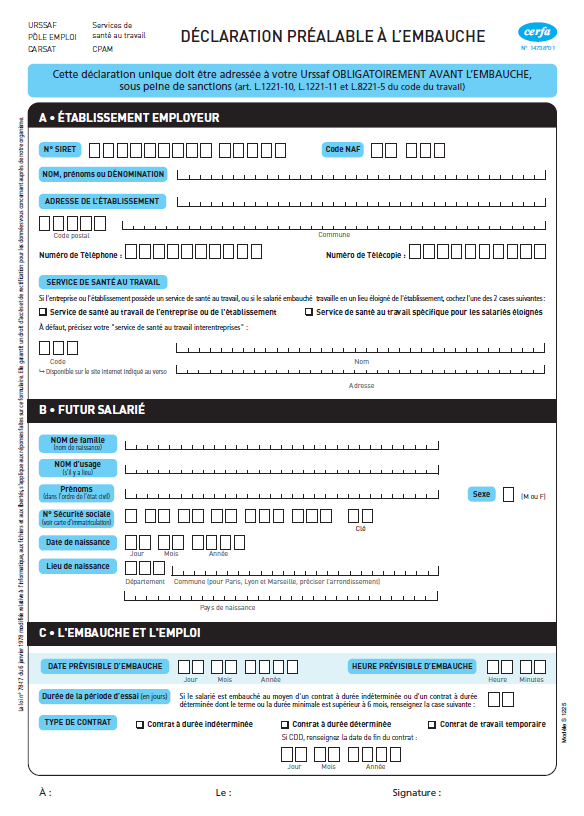 RéponsesRéalisez les travaux suivants à l’aide des documents 1 à 5 : Calculez le montant du salaire de base de Mme Binet.Déterminez la période d’essai.Déterminez la durée du préavis.Rédigez la lettre d’engagement de Mme Binet sous Word.  Rédigez le contrat de travail correspondant.Complétez la DPAE à l’aide des informations qui vous sont remises.Mission 2 – Rédiger le contrat et remplir la DPAEMission 2 – Rédiger le contrat et remplir la DPAE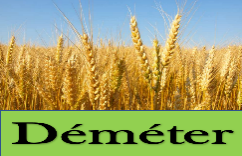 Durée : 1 h 20’ou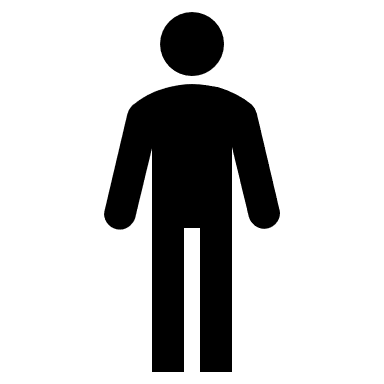 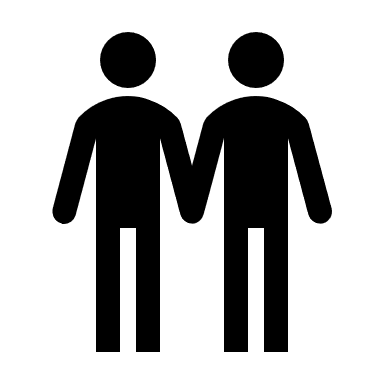 ouSource - DPAECatégorieNiveauÉchelonSal. MensuelO/ENiv. 1E11 713,28 €O/ENiv. 1E21 727,15 €O/ENiv. 1E31 740,80 €O/ENiv. 2E11 754,45 €O/ENiv. 2E21 778,27 €O/ENiv. 2E31 810,55 €O/ENiv. 3E11 852,75 €O/ENiv. 3E21 881,13 €O/ENiv. 3E31 919,49 €TAMNiv. 4E11 977,08 €TAMNiv. 4E22 039,08 €TAMNiv. 5E12 131,07 €TAMNiv. 5E22 283,64 €TAMNiv. 6E12 436,22 €TAMNiv. 6E22 699,96 €CadreNiv. 7E12 801,76 €CadreNiv. 7E22 905,18 €CadreNiv. 8E13 028,54 €CadreNiv. 8E24 074,15 €CadreNiv. 9E15 119,74 €Médecin duTravailFamille : SocialeType : Médecine du travailNom : CMTVDénomination : Centre médecine travail ValenceAdresse : 34, route de Crussol 26000 VALENCE